Unit 7:  Modeling with 3-D Figures		Name:_______________________Day 6 Volume of a Pyramid and Cone (PH 10-6)	Date:  ______________Hour:  ___Volume of Pyramid:  _____________ 		Volume of Cone:  ______________Example 1:  Find the volume of the cone to the nearest tenth.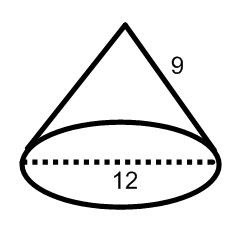 Example 2:  Find the volume of the triangular pyramid..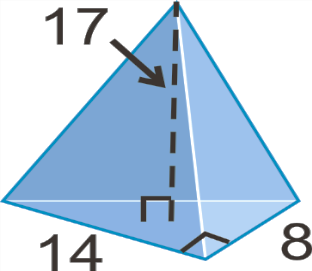 Example 3:  Find the volume of the pentagonal pyramid. 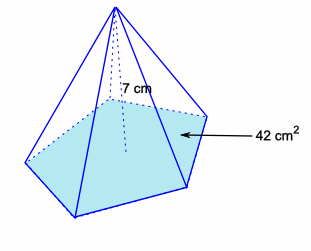 Area of a Regular Polygon:   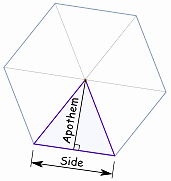 	Area = ½ ∙Perimeter∙ Apothem				      A = ½ ∙ P ∙ aExample 4:  Find the volume of the pentagonal pyramid. Each side of the pentagon is 7.3 in.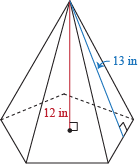 Example 5:  Find the volume of the hexagonal pyramid.  Each side of the hexagon is 6 cm..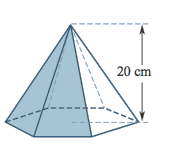 Homework:  Day 6 KUTA Worksheet